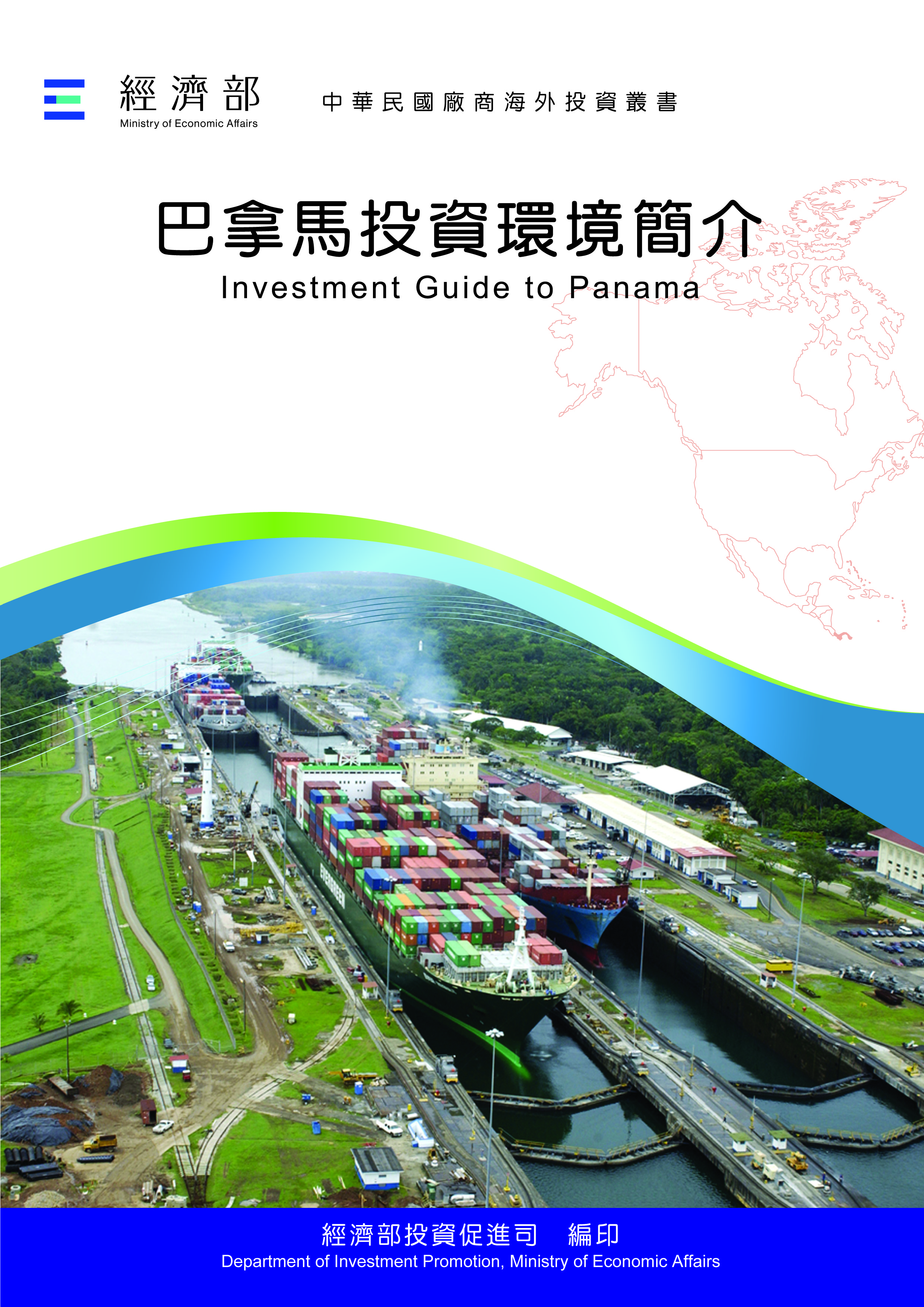 目　錄第壹章　自然人文環境	1第貳章　經濟環境	5第參章　外商在當地經營現況及投資機會	23第肆章　投資法規及程序	29第伍章　租稅及金融制度	35第陸章　基礎建設及成本	37第柒章　勞工	43第捌章　簽證、居留及移民	45第玖章　結論	47附錄一　我國在當地駐外單位及臺（華）商團體	49附錄二　當地重要投資相關機構	50附錄三　當地外人投資統計	53附錄四　我國廠商對當地國投資統計	54附錄五　其他重要內容	57巴拿馬基本資料表第壹章　自然人文環境一、自然環境巴拿馬位於南美洲的西北地峽部分，西壤哥斯大黎加，東鄰哥倫比亞，南濱太平洋，北臨加勒比海。巴拿馬位居中美洲地峽最狹之處，自古即為美洲進出大西洋及太平洋走廊。巴拿馬運河為貫通太平洋及大西洋兩洋的交通孔道，素有「世界的十字路口」之稱，在經濟及軍事上的重要性不可言喻，更彰顯其得天獨厚的地理位置，使巴拿馬成為交通運輸中心及中南美洲主要的商業與金融中心。巴拿馬土地面積75,517平方公里，東西狹長，海岸線長2,490公里，中部地區多山，西部BARU火山海拔3,475公尺為巴國最高峰，北部靠大西洋側較為狹窄，為熱帶森林所覆蓋，南部靠太平洋側較寬廣而多森林。巴拿馬氣候炎熱潮濕，屬熱帶氣候，但入夜季候風調劑，即轉涼爽。每年分乾季及雨季，乾季為12月底至翌年4月底，雨季為5月至12月。沿海地帶平均溫度攝氏29度，高地則較涼爽，平均溫度攝氏19度。首都巴拿馬市位置濱海，長年炎熱，平均溫度為攝氏27.7度。二、人文及社會環境2022年巴拿馬人口約433萬人，白人與印第安混血65%、非裔9.2%、白人與非裔混血6.8%、白人13%，另有阿拉伯裔、猶太裔、亞裔、印第安原住民等。西班牙語是官方語言，政府估計15%勞工通英西雙語，識字率達95%。巴拿馬全國行政區劃分為10省及3個印第安自治區。重要城市包括：（一）巴拿馬市（Panamá）：是巴拿馬的首都，也是該國第一大城，位於巴拿馬運河南端，建於1519年，現有人口約160萬，為巴拿馬政治經濟中心，且為中美洲與加勒比海地區金融中心。（二）箇朗市（Colón）：位於巴拿馬運河北端，建於1820年，1948年成立自由貿易區，係巴國第2大城及主要港口，人口約24萬。（三）大衛市（David）：位於巴拿馬西部Chiriquí省，為農牧業及香蕉產銷中心，人口約16萬。巴拿馬約70%人口居住於城市，15歲以下人口約占27.1%，65歲以下則占7.8%。依據巴國政府統計，2021年巴拿馬實質平均國民所得約13,690美元，為中美洲所得最高國家之一，惟貧富不均情形嚴重，仍有待改善。三、政治環境1903年11月3日巴拿馬宣布脫離哥倫比亞獨立，同年11月18日與美國簽約開鑿運河，1914年8月15日運河竣工通航，1977年9月7日與美國簽訂巴拿馬運河協議（又名杜里荷─卡特協議，Torrijos–Carter Treaties），規定美國於1999年12月31日前將運河歸還巴拿馬。巴拿馬於1968年10月10日發生軍事政變，推翻民選總統阿里亞斯（Arnulfo Arias），由軍事強人杜里荷（Omar Torrijos Herrera）掌權，1981年杜里荷飛機失事殞命，巴雷德（Rubén Darío Paredes）接任警衛軍總司令，1983年諾瑞加（Manuel Antonio Noriega）迫使巴雷德退休，自任國防軍總司令，實際掌握軍政大權。1989年5月總統大選開票統計結果，反對黨聯合推舉之總統候選人恩達拉（Guillermo Endara Galimany）明顯勝利，但諾瑞加宣布選舉無效，同年9月美國對巴國實行經濟制裁，12月15日諾瑞加宣布與美國進入戰爭狀態，自任國家元首。該年12月20日美軍入侵，推翻軍事政權，扶持恩達拉就任總統。諾瑞加於1990年1月3日向美軍投降，結束巴國21年軍人統治，巴國回復民主體制常態。巴拿馬現為一立憲民主共和政體，採行政、立法、司法三權分立。總統為全國最高行政首長，由全民普選產生，任期五年，不得連任，但可隔屆競選。副總統與總統搭配競選，內閣及各省省長則由總統任命。立法權屬國會（Asamblea Nacional），採一院制，國會議員任期五年，亦經普選產生，議員名額71名。最近一次巴拿馬普選於2019年5月9日舉行，由民主革命黨（Partido Revolucionario Democrático, PRD）總統候選人Laurentino Cortizo當選，得票率33.22%，任期自2019年7月1日至2024年6月30日止。值得一提的是，巴拿馬自1990年恢復民主制度以來，巴國歷屆執政黨均未成功連任，顯示巴國民眾偏好政黨輪替。國會方面，民主革命黨（PRD）取得35席，民主變革黨（Cambio Democrático, CD）獲18席，前執政黨巴拿馬人黨（Panameñista，PP）則僅獲8席，另國家共和自由黨（Movimiento Liberal Republicano Nacionalista, MOLIRENA）5席，無黨籍5席。第貳章　經濟環境一、經濟概況（一）整體經濟概況依據巴拿馬統計局（INEC）資料，2022年巴國經濟受疫情減緩、歐美經濟復甦、銅礦開採、建築業、製造業及商業等帶動，經濟成長率達9.5%，表現優異。在各行業中，漁業成長5.3%，農牧業則小幅成長3.5%。此外，建築業成長12.3%，製造業成長8.5%，商業則成長7.5%。巴拿馬屬開放型經濟，並以服務業為最重要經濟支柱，依據巴國統計局（INEC）資料，2022年巴國商業實質產值為65億8,820萬美元。其中運輸倉儲通訊業（65億5,290萬美元）、金融業（33億5,520萬美元）、建築業（36億5,460萬美元）及不動產服務業（22億536萬美元）居前五大產業。製造業規模則為20億7,750萬美元，農牧漁業提高至12億7,540萬美元。基於巴拿馬經濟以服務業為主，深受疫情衝擊影響，國際主要信用評等機構標準普爾（Standard & Poor’s）於2021年8月調降巴國主權債券信用評等為「BBB」，惠譽（Fitch）於2021年2月跟進調降巴國評等為「BBB-」，展望「負面」更為悲觀；穆迪（Moody’s）則於2021年3月調降巴國評等至「Baa2」，展望則維持「穩定」，按前述信用評等仍達投資級（BBB級以上）。（二）各項國際經濟評比居中依據世界銀行於2019年10月公布之全球經商環境報告（Doing Business），巴拿馬在全球190個國家或地區中排名86名，於中美洲僅次於哥斯大黎加（74名），優於薩爾瓦多（91名）、瓜地馬拉（96名）、宏都拉斯（133名）及尼加拉瓜（142名）。巴國於取得融資（25名）、取得電力（51名）、創辦公司（51名）、跨境貿易（59名）等表現優良，惟在解決破產（113名）、履行契約（147名）、繳納稅賦（176名）等項目表現尚待改善，尤其稅賦部分在退還稅款項目得分僅12.8分，遠低於OECD國家84.41分及拉美平均47.5分，亟待改善。依據墨西哥競爭力智庫（Instituto Mexicano）2022年針對全球43國所做之競爭力研究報告顯示，巴拿馬於85項指標綜合評表後獲第31名，優於、哥倫比亞（33名）、秘魯（34名）、墨西哥（37名）、巴西（37名）及阿根廷（39名）。巴國於環境保指標（11名）優於智利、巴西及秘魯。在政府治理效率排行（34名）在中南美洲僅優於哥斯大黎加、秘魯、巴西及瓜地馬拉。市場自由度（36名）、創新能力（36名）等表現優異，另在吸引外人投資（40名）及研發支出（41名）等項目表現進展有限，顯示在規劃及執行政策方面，仍有改進空間。又據美國傳統基金會2022年2月針對全球186個國家或地區之貿易、投資、智慧財產權及貪污等指標所做之經濟自由度指標（Index of Economic Freedom），巴拿馬居60名，領先中美洲各國。巴國在財政健全、稅賦負擔、政府支出、貨幣自由、貿易自由等項目表現優異，但在政府誠信及司法效率等法治指標表現落後。（三）對外貿易由商品貿易逆差及服務貿易順差構成依據巴拿馬統計局（INEC）統計，巴拿馬2022年出口額為41億5,700萬美元，年成長16.84%，表現優異；進口則為169億7,510萬美元，年成長46.87%，商品貿易逆差高達128億1,810萬美元。逆差仍持續擴大。巴國出口項目爰以銅居首，其餘則依序為香蕉、冷藏魚、木材、魚粉、牛肉、棕櫚油及蔗糖等產品，主要銷往中國大陸、西班牙、荷蘭、韓國、巴西等市場。日常消費品則幾乎仰賴進口，如汽柴油、醫藥製劑、汽車、手機、食物調製品、電腦等，主要進口國則為美國、中國大陸、墨西哥、哥斯大黎加等國。巴國箇朗自由區（Zona Libre de Colón, ZLC）具獨特之地理、稅賦及金流優勢，久居拉丁美洲物流中心，然而2022年轉出口值下滑為74億5,702萬美元，2022年轉出口值達95億6,400萬美元，受全球經濟復甦帶動略有回升。該區主要輸出化學品、醫藥製劑、機械零件等產品，並轉運輸往波多黎各、美國、巴拿馬、哥倫比亞、哥斯大黎加等市場。另外，巴拿馬運用其海空運樞紐優勢，發展運河、海運、航空、旅遊事業，依據INEC統計，2022年巴國服務業貿易出口值為89億5,500萬美元（其中運輸部分42億7,500萬美元、觀光部分15億7,400萬美元），較2021年同期成長40.35%，進口則為35億3,600萬美元，較同期成長20.55%，而巴國在服務業貿易仍享有60億2,800萬美元之鉅額順差，預期仍深具成長空間。（四）外人投資下滑依據巴拿馬統計局（INEC）資料，2021年外人投資降為23億4,540萬美元，較2020年21億4,200萬美元9.49%。巴國統計局表示，疫情導致經濟活動受限，使巴國批發零售業及自由貿易區投資均下滑。另依巴國統計局2022年巴國外人投資詳細統計，當年巴國主要來源國包括加拿大（12億550萬美元）、哥倫比亞（6億4,650萬美元）、荷蘭（4億4,950萬美元）、厄瓜多（1億3,540萬美元）、英國（1億3,250萬美元）、德國（1億3,420萬美元）等，往年居高位之美國反而流出2億2,450萬美元。倘以投資產業區分，則依序為商業（11億2,420萬美元）、礦業（10億4,650萬美元）、金融保險業（5億3,701萬美元）、製造業（3億6,750萬美元）、資通訊業（1億4,350萬美元）等。（五）物價保持穩定依據巴拿馬統計局（INEC）統計，2022年巴國物價膨脹率為2.9%，在拉丁美洲地區物價尚稱平穩。由於經濟復甦及國際原物料價格上漲帶動物價上漲。在各分項中，交通運輸上漲3.2%，水電瓦斯上漲2.7%，教育則上漲1.9%，其他項目介於正負1%上下，價格變動不明顯。（六）失業率減緩依據巴拿馬統計局（INEC）於2022年12月之勞動統計，巴拿馬15歲以上勞動力計有335萬人，其中工作人口約173萬人，占勞動力之50.35%，失業率則8.4%。倘以產業區分，以商業僱用284,050人居首位，其次依序為農林漁牧業251,565人、製造業165,750人、建築業154,950人及教育業123,805人等，其中教育業成長率達14.5%，製造業則微幅成長1.68%，其餘行業僱用人數均微幅下滑，醫療服務業僱用人數更下滑12.25%。在薪資方面，巴拿馬於2022年1月15日起調整最低薪資，依行業及地區不同，調幅介於1.5%至2%不等，其中農林漁牧調幅1.5%，每月最低時薪自322.4美元調為326.56美元、水電瓦斯供應業調幅2%，每月最低時薪自665.6美元調為678.08美元，而金融保險業調幅2%，每月最低時薪自680.16美元調為694.72美元，有較高的最低薪資水準。（七）財政赤字快速擴大依據巴拿馬經濟財政部（MEF）統計，2022年巴拿馬政府財政收入為253億6,530萬美元，政府支出達275億3,500萬美元，年成長1.1%，政府赤字為21億6,970萬美元，年成長1.5%。巴拿馬政府2022年12月債務總額上升至442億7,400萬美元，較上年同期增加37億8,620萬已相當於名目GDP之66.75%，其中外債部分為329億7,530萬美元，成長12.5%。按巴國政府在國際市場發行之債券占債務總額之57%，多邊組織僅為24.8%，顯示巴國債信尚可，爰可於國際市場募資。二、天然資源巴拿馬氣候良好，土地肥沃，生產稻米、玉米、高粱、樹薯、西瓜、甜瓜、蕃茄、馬鈴薯、洋蔥、蔗糖、棕櫚油、咖啡、鳳梨、煮食蕉、柳橙等作物。依據巴國農牧發展部（MIDA）2021-2022年產季結報（Cierre Agricola，每年5月至隔年4月），巴國種植面積達223,692公頃，收穫面積為219,201公頃，總產量約485萬公噸，其中包括穀物50.5萬噸、根莖類5.7萬噸、瓜果類6.8萬噸、蔬菜類5.5萬噸、水果98萬噸、經濟作物318.5萬噸。巴國農牧發展部（MIDA）農業司統計重要農作物產量如次：在林業部分，巴拿馬森林資源豐富，且林木品種甚多，其中不乏桃花心木、西洋杉、柚木等木材，東部大連省（Darien）森林區分布最廣，但是基於國防（因大連省毗鄰哥倫比亞，鄰國常有毒梟、游擊隊出沒）、保護自然生態環境、防止疾病擴散、聯外產業道路付之闕如等原因，目前尚未充分開發。在巴國畜牧業方面，依據巴國統計局2022年之調查報告，巴國現有活牛約有1,520,500頭（年成長0.69%），活豬約有374,450頭（年減1.5%），活雞則約26,350,080隻（年減1.8%）。水產業方面，依據巴國最新之2022年調查，計有22家養蝦場、2家種魚中心、54家養魚場，蝦產量8,240,500公斤（78%出口）及魚945,970公斤（90%出口）。巴國主要農林漁牧產品出口值則漲跌互見（單位：千美元）：2019年巴國礦業大幅成長41.3%，2020年再度成長34.1%，主因為加拿大First Quantum Minerals公司投資63億美元設立之巴拿馬礦業公司（Cobre Panama）於2019年2月起順利投產。依據該公司統計，2020年生產銅205,548噸、金84,667盎司、銀1,595,561盎司。另依巴國統計局資料，2020年巴國礦產品出口10億6,559萬美元，年成長34.4%，輸往比利時、美國、巴西、韓國、中國大陸等地。隨著國際銅價節節上漲，巴拿馬礦業公司樂觀預期2021年產量將續大幅增加，上看30萬噸。2021年巴國銅礦出口持續表現優異，隨著國際銅價節節攀升，上看30萬噸。2023年3月巴國政府也重新與巴拿馬礦業公司續約20年。三、產業概況（一）製造業巴拿馬於2011年訂定加工出口區（Zona Franca）法令，2017年5月增訂法令細則，提供設備、原料進口免稅、開發商免所得稅；高科技業、服務業等更可享對國外服務免徵所得稅等優惠。依據巴國商工部統計，目前巴國計有20座加工出口區（10座開發中），約共計有122家進駐企業。2022年巴拿馬工業製造成長7%，巴國統計局分析指出，係因食品加工廠屠宰及捕獲量逐漸上升、水泥產能隨建築業而成長。另外飲料產能成長9.3%，甘蔗酒成長7.2%，製造業景氣持續受全球經濟復甦帶動而緩步成長。（二）能源業2022年巴拿馬水電燃氣業成長6.8%，民生電力消費受景氣回溫，水電需求均上揚。依據巴國統計局資料，巴國2022年發電量達121億度，年成長4.3%，其中火力電廠產能達32億度。再生能源部分，水力發電77億度、風力發電8.5億度、太陽能3.5億度。電力需求部分，住宅用電38.8億度，商業用電39.8億度、政府用電16.3億度，均呈上升趨勢，另輸電損失緩升至13億度，顯示巴國電力管理仍待改善。自來水部分，巴國2022年自來水消費1,195億加侖，再創新高，惟升幅減緩，其中以住宅消耗905億加侖最多，年成長1.1%。另依據巴國公共服務局（ASEP）統計，巴國2022年現有電廠裝置容量為3,785百萬瓦（MW）、簽約之容量2,780百萬瓦。惟電力尖峰需求僅2,290百萬瓦，電力供過於求，故有多餘電量可透過電網銷售給鄰近國家。（三）建築業依巴國統計局資料，2022年巴拿馬建築面積達125萬平方公尺，較2021年同期121萬平方公尺成長1.62%。雖相較2019年之201萬平方公尺，及2017年最高峰441萬平方公尺大幅衰退，但隨著全球景氣復甦，預期2023年建築業仍有15%之成長空間。另據巴國統計局指出，巴京捷運2號線、第3跨運河橋、巴京機場第2航廈、Amador會展中心等重大指標工程陸續完工，使建築新案減少、建築面積持續下滑，建築業景氣短期難以恢復過去榮景。2020年2月，巴拿馬政府宣布由韓商現代工程組織之HPH Joint Venture公司得標巴京捷運3號線工程，擊敗中國鐵建等其他廠商。捷運3號線則由日本提供2,811億日圓貸款（約25.6億美元），係日本在拉美地區最大貸款計畫。車輛及營運系統將由日立製作所及三菱商事負責，全線長度26.7公里，可望緩解巴京西郊交通堵塞情形及創造5,000個工作機會，並於2021年2月已順利舉行開工典禮，預計4年可完工。2018年7月中國大陸交建和中國港灣聯營體得標巴國第4跨運河橋工程，預算15億美元，然2020年10月巴國新政府指出本案非屬急要，上任後已予推遲，續予推遲展延完工。（四）金融業2016年巴拿馬陸續爆發Mossack Fonseca與Waked family等國際性金融醜聞，金融業聲譽受到影響。巴國政府陸續推行之一連串透明化改革措施，與美國簽署遵守「外國帳戶稅收遵從法」（FACTA）之協議，並與OECD簽署「稅務行政互助多邊公約」（MAC），盼能透過國際租稅資訊交換合作，洗刷避稅天堂之形象。然而，多項努力成效有限，防制洗錢金融行動工作組織（FATF）於2019年6月將巴拿馬納入反制洗錢不全之灰色名單（Gray list），2021年2月續予維持，使巴拿馬金融業經營環境更為艱困。國際貨幣基金（IMF）表示，將盡力協助巴國脫離洗錢名單。依據巴拿馬銀行監理會（SBP）資料，2022年巴國銀行（含離岸）資產總額為1,450億美元（年成長7.4%），流動準備率達68.5%，遠高於法定比率40%，盈餘為10.95億美元（成長3.1%）。放款總額480億美元（成長0.21%），其中僅房屋貸款增至185億美元（成長2.53%），其餘貸款小幅減少，新增放款案件數160億美元（成長1.91%）。存款總額635億美元（成長0.95%），其中銀行同業55億美元、政府135億美元，個人及法人存款達445億美元。銀行業平均資產報酬率0.81%、股東權益報酬率5.%，均較2021年微幅上升，整體經營情況尚可。另依據巴拿馬保險監理會（SSRP）資料，2022年巴國保險業保險客戶達345萬戶（年衰退2.5%），新簽185萬張有效保單（成長0.5%）、首年保費收入16億1,727萬美元（成長3.85%），理賠4億2,850萬美元（衰退12.36%），其中汽車險理賠1億3,850萬美元（大減32.4%），保險業穩定成長。（五）批發及零售業2022年巴拿馬批發與零售業微幅上升7.4%，因經濟復甦及經濟逐漸解封，增加民眾購物意願，表現欠佳，幸賴政府對失業者廣泛補助，使民生必需品需求回暖。然資本財如汽車新車2022年1-11月登記33,920輛，較前年成長35.5%，仍較2018年高峰65,850輛大減30.1%，顯示資本財需求暫難回復。依巴拿馬統計局資料，2022年巴拿馬進口值為169億7,500萬美元，較2021年成長11%。倘以類別區分，消費財成長26.5%，其中食品成長5.5%，用品等半耐久財則大幅成長42.5%，燃料更因國際價格上漲成長38.5%。中間財部分成長35.8%，其中建材成長30.5%，另資本財部分則成長38%，均顯示在疫情減緩下，巴國民眾購買民生必需品，其餘產品需求有逐漸恢復之情形。按巴國每年9月配合中美洲獨立紀念日假期舉行之「巴拿馬黑色週末（Panama Black Weekend）」促銷活動，國外消費者蜂擁而至，而每年11月之黑色星期五（Black Friday）及12月聖誕節假期，配合年終獎金及僑匯湧入，買氣更為高漲，惟在本年經濟衰退且國際旅客搭機意願低落之情形下，本年亦難看好。（六）餐廳旅館觀光業2022年巴拿馬餐飲旅館業因疫情減緩影響，旅館平均住房率42%，較2022年同期表現佳。巴拿馬觀光公會估計，2022年整體觀光業產值達17億8,550萬美元，較2021年同期大幅成長36.2%。巴旅館業公會表示，2022年旅館業因政府支持政策未完全到位，未來仍有成長空間。巴國旅館房間過去已嚴重供過於求，而為數眾多的非法出租房加劇供需失衡，使旅館房間入住率偏低。訪巴旅客主要來自美洲各地等，歐洲及亞洲旅客較少，巴國前政府期盼與中國大陸建交、中國國際航空直航可帶來更多客源，然至今罕見大量中國大陸旅客。（七）運輸倉儲與通訊業巴拿馬於2016年6月完成運河拓寬工程，在運河的大西洋和太平洋兩端各再另興建第3組閘門新航道，以及拓寬河道最狹窄的地段，擴建工程歷時約9年，耗資超過50億美元。在拓寬前，可通過運河之最大船級稱為巴拿馬極限型（Panamax），長度限制為294.13公尺，寬度為32.31公尺，約可裝載5,000個二十呎貨櫃（TEU），擴建後可容納之船隻稱為新巴拿馬極限型（New Panamax / Neopanamax），長度限制提升至366公尺，寬度49公尺，載量大幅提升至13,000 TEU。2017年8月巴拿馬內閣會議通過運河通行費計價新方案，並於2017年10月1日起施行。新計價方案根據不同類型的貨船確定相應的收費標準。2020年1月巴國運河管理局（ACP）更以雨量不足為由，對每艘通過運河船隻徵收2,500美元至10,000美元不等之附加水費。然而隨疫情爆發，貨運需求暫時大減，巴運河管理局迫於形勢調降各項費用，以爭取客戶。依據ACP發布資料，2020年運河會計年度中（2019年10月至2020年9月），整體通過量尚平穩，其中液化石油氣通過量大增20%，預期2021年隨國際貿易恢復下，運河表現將轉佳。2022年巴拿馬運河通過船隻計13,558艘（年增3.3%），運河通行費收入28億8,545萬美元（成長3.6%），通過船隻噸位總計4億9,850萬噸（年增1.5%），通過貨物量3億1,430萬噸（成長1.6%），顯示巴拿馬運河擴建造成之正面效應持續擴大（符合運河擴建後規格之Neopanamax形式貨船占比持續提高至26%），更大的貨船帶來更多運能及通行費。另在港口作業方面，2022年巴國港口合計處理1億8,540萬噸貨物（成長4.3%），以貨櫃計則相當約840萬TEU（成長2.9%），亦有相當之成長。空運部分，受到疫情影響，巴京Tocumen機場2022年旅客695萬人，較2019年1,658萬人大幅減少45.6%，預期需3年始能恢復疫情前規模。隨著疫情慢性化及機場重啟，巴京機場於2022年3月已有18家航空公司復航，飛往29國61城市。通訊業部分，依據巴拿馬公共服務局（ASEP）統計，2022年巴拿馬全國約有市話615,550門（年減0.1%），手機計有5,800,650門（年增1.5%），相當巴國人口之129%。其中490萬門為預付卡、90萬門為月租用戶（占15%），手機覆蓋率估計達95.5%，然而因巴國未開發叢林地區較多，全國訊號覆蓋率僅38.5%。四、經濟展望（一）政府重要經濟措施１、巴拿馬舉行大選，執政黨再次輪替巴拿馬於2019年5月5日舉行大選，依據巴拿馬選舉法院公告，巴國最大反對黨、民主革命黨（PRD）總統候選人Laurentino Cortizo在196萬張有效票中獲得33.22%選票，當選巴國新任總統。民主變革黨（CD）候選人Rómulo Roux則獲31.02%選票屈居第二，執政黨巴拿馬人黨（PAN）候選人José Isabel Blandón僅獲10.60%選票。在國會選舉方面，PRD斬獲35席、CD獲18席，PAN僅獲8席，另巴拿馬市長亦由PRD候選人當選。PRD黨於本次選舉大獲全勝，PAN黨則淪為輸家。巴國新任總統、國會議員及市長任期均為2019年7月1日至2024年6月30日。巴新任總統Laurentino Cortizo為畜牧業出身，曾任國會議長、農牧部長等職，渠矢言改善公共服務、打擊貪腐、洗刷巴國形象獲民眾支持。另呼籲美國增加對巴國的關注，亦盼與中國大陸深化合作，惟須對兩國都有利。巴時任總統Juan Carlos Varela於2017年6月與中國大陸建交，嗣後3次赴陸訪問，積極推動陸資投資及陸觀光客訪巴，亦推動興建巴京機場新航廈、捷運2號線等基礎建設工程，惟因與陸方合作成效不彰，且政府貪腐嚴重、貧富差距拉大，民眾對經濟成長無感，巴拿馬於1989年民主化後「執政黨連任失敗」之傳統仍繼續維持。２、巴拿馬與美國關係強化巴拿馬前總統Juan Carlos Varela於2017年6月12日宣布與中國大陸建交並與我國斷交，嗣後巴陸雙方關係迅速加溫，Varela總統曾三訪中國大陸，中國大陸國家主席習近平亦應邀於2018年12月回訪巴國。在Varela總統任期中，巴陸兩國曾簽訂數十項協定，並於2018年7月啟動巴陸FTA談判，迄2019年4月計完成5輪談判，兩國業於智慧財產權、電子商務、自然人移動、技術性貿易障礙、動植物檢疫、法律事務、原則性條款、一般條款、最終條款、透明性、協定管理、爭端解決等項目具相當進展，惟於市場進入、原產地規則、投資、服務業貿易、金融業等項目尚待溝通。然而，新政府商工部長Ramón Martínez考量鑒於簽署FTA並未對巴國帶來利益，已暫停各項進行中之FTA談判，巴陸FTA亦因此暫時停頓。巴拿馬與美國關係源遠流長，巴美於2018年8月17日簽署強化基礎建設投資及能源合作協議，啟動兩國於「美洲成長計畫（América Crece）」之合作，美國財政部協助巴拿馬國營輸電公司（Empresa de Transmisión Eléctrica, ETESA）進行財務改善，嗣ETESA於2019年4月首獲Moody’s及Fitch分別給予BAA1級及BBB級信用評等，展望均為穩定。ETESA旋於2019年4月底成功在美發行5億美元之30年期債券，投資人認購總額高達24億美元，顯示該債券極受投資人歡迎。債券發行利率僅5.125%，亦較在巴國相似融資節省4,700萬美元利息，對ETESA改善財務結構極有助益。巴美復推動AES Colon計畫，該計畫為興建中美洲第1座液化天然氣（LNG）發電廠及接收站，由美國AES電力公司及巴拿馬Bahia Inversones集團合資，投資額約11.5億美元，發電裝置量為381MW、接收站容量為18萬立方公尺，以滿足巴國逐漸提高之電力需求，並取代巴國目前使用之燃油發電，減少碳排放，更有助美國天然氣輸巴。2019年10月18日，巴國總統Laurentino Cortizo與美國國務院西半球事務代理助卿Michael Kozak共同主持接收站開幕式，Kozak助卿表示本計畫為美國在巴之最大投資，並重申巴國為首先加入「美洲成長計畫」之國家，顯示美巴兩國合作關係緊密。３、巴拿馬與韓國間自由貿易協定生效韓國、宏都拉斯、薩爾瓦多、哥斯大黎加、尼加拉瓜及巴拿馬等6國於2018年2月21日共同簽署「中美洲─韓國自由貿易協定」，惟瓜地馬拉因在市場進入及原產地規則與韓國仍有歧見，將以瓜韓雙邊協定方式續談。因該協定於2020年7月始獲巴國會批准，爰協定巴韓部分遲至2021年3月1日起始生效，為中美洲5國中最晚生效國。依據巴拿馬商工部公布訊息，在貨品進入方面，巴國咖啡、棕櫚油、牛肉、豬肉（火腿）、樹薯、水果（鳳梨、香蕉、西瓜、甜瓜、木瓜）、雞肉、粗糖與精糖、甘蔗酒（Ron）、魚粉、蝦類、比目魚、海鱺、吳郭魚、龍蝦、螃蟹、鮭魚、鮪魚等產品獲輸韓優惠待遇，另乳製品、油、米、麵粉、雞肉、豬肉、蔗糖、咖啡、肥皂、塑膠、紙張、紙箱及電池等巴國敏感項目則排除予韓方優惠待遇。服務業貿易方面，巴國金融業、通訊業、物流業、海運業及觀光業得進入韓國市場，巴國零售業及依法限巴國人執業之項目則排除韓方進入。投資保障方面，雙方將建置有效率之投資糾紛爭端解決機制，雙方政府並將採用適當及有效之法律機制確保投資者在各經濟部門之相關投資權益。巴國商工部表示，韓國係巴國之亞洲第2大貿易夥伴（僅次於中國大陸）、第6大運河使用國，亦是巴國箇朗自由貿易區重要客戶，同時巴韓FTA可促進韓商來巴技術合作，包括機器人、電動車、醫療應用、生物技術等，且有利巴國金融、電信服務業吸引韓方對巴國產業投資。４、巴拿馬持續進行民生物資價格管制巴拿馬前政府自2014年7月1日起對22項居民主食產品採取價格管制措施，以控制白米、雞肉、馬鈴薯與扁豆等主食產品之價格，俾免影響民眾生活，惟此措施遭商界抨擊將使物資缺乏。巴國新任總統Laurentino Cortizo表示將逐漸消除管制，以確保產品供應，惟巴商工部自2019年7月起僅維持14項產品價格管制，包括特定部位牛肉、全雞、白米、洋蔥、芋頭、馬鈴薯、蕃茄、樹薯、奶粉、麵包、乳酪及香腸等，該管制令於2021年1月再度延長6個月。巴拿馬商工農總會（CCIAP）反對政府前述價格管制措施立場維持不變，該會持續呼籲巴國政府改採不干預自由市場之方式來控制物價，亦有商家認為價格管制對於經濟有害無利，造成許多食品都因無利可圖被迫停產。５、巴拿馬爭取跨國企業來巴投資巴拿馬政府於2007年8月24日通過第41號法案鼓勵跨國企業至巴拿馬設區域營運總部（Sedes de Empresas Multinacionales, SEM），該法提供資本額2億美元以上跨國企業所得稅5%、資本利得稅2%、外籍員工所得免稅、簽證便利等優惠，使巴國在吸引跨國企業投資方面在拉丁美洲持續居於領先地位，創造更多就業機會。依據巴商工部統計，迄2021年初在巴拿馬設立跨國企業營運總部之總家數已達170家，吸引投資額達30億美元，並創造約7,000個工作機會。巴國SEM獲核企業如Maersk、P&G、LG、羅氏（Roche）、葛蘭素史克（GSK）、Philips、雀巢（Nestle）、Nike、Adidas、Bosch、麥當勞、3M、Sony、Visa、波音（Boeing）等，橫跨各種行業，我國企業則有長榮海運及陽明海運計2家，2020年獲核跨國企業計有17家，2021年迄4月則有7家，知名者如信用卡巨擘MasterCard、Ernst&Young會計師事務所等等。2020年8月巴政府續以第159號法令設立提供製造相關服務之跨國公司特別制度（Empresas Multinacionales para la Prestación de Servicios Relacionados con la Manufactura, EMMA），對資本額7,500萬美元以上製造、組裝、維護、研發、物流等製造業相關跨國企業提供較SEM更佳之優惠，如進口製造所需設備及原料亦享免稅，惟須提供巴國技術移轉，以振興巴國製造業及鞏固跨國企業來巴投資意願。６、加強推動環保電動車，降低溫室氣體效應依據巴拿馬2023年2月25日公布第51號行政命實施2022年4月25日第295號電動車促進法律，藉鼓勵電動車使用，減少環境污染，未來中央及地方政府及相關公家機關將優先汰舊換新電動車。大眾運輸之公共汽車將以電動巴士車為優先選購項目，所有通過技術檢驗之電動車均可合法行駛。７、盼建立制度化透明化之財政紀律世界銀行2022年年度報告建議巴國政府為使經濟發展更具韌性及永續性，財政紀律為重要支柱，此外，改善同工不同酬之性別歧視待遇，與注重經濟發展與環保之平衡，以降低氣候變遷之衝擊。（二）經濟展望巴拿馬為中美洲地區疫後經濟復甦領頭羊，2023年可能隨著全球經濟成長趨緩，預估將放慢經濟成長幅度，由於使用美元匯率穩定，通膨壓力較低，經濟成長率仍可優於區域間其他國家。五、市場環境分析及概況（一）箇朗自由貿易區巴拿馬箇朗自由貿易區為西半球最大轉口貿易區，於1948年成立至今已有70年，並發展成為中南美洲最大的自由貿易區，區內曾有近3,000家公司，主要商家為猶太、阿拉伯、印度商，臺商亦曾有20餘家。然而，近年來電子商務產業蓬勃發展，以及鄰近哥倫比亞及委內瑞拉轉口貿易出現困難之雙重打擊下，該區於2012年轉出口值創159億美元歷史新高後，表現逐年下滑，導致自由貿易區內廠商營運亦逐漸困難。2022年1-9月箇朗自由貿易區交易額為177.99億美元，較2021年15.4%。其中進口額為112.1億美元（成長28.5%），再出口額為65.89億美元（衰退8.1%）。倘按交易金額計，再出口目的地中排名最高的是哥斯大黎加（7.58億美元）、哥倫比亞（6.65億美元）、美國（5.85億美元）及瓜地馬拉（5.55億美元），另來自中國大陸之進口達25.58億美元，占進總額的23%。在箇朗自由貿易區處理的主要產品是藥品、服裝、鞋子、化妝品及家用電器等。箇朗自由貿易區貿易形態以轉口為主，與波多黎各、哥倫比亞、委內瑞拉、哥斯大黎、多明尼加等鄰近國家需求息息相關，受巴國本身局勢變化影響反而較小。由於中南美洲多為開發中國家，人民所得不高，消費習性以價格為導向，故自由貿易區轉口貨物主要仍屬中、低價位產品，市場競爭激烈，主要掌握在猶太商、印度商及阿拉伯商等三大商賈手中，其特性為訂單量大而價格低。（二）巴拿馬境內巴拿馬人口約438萬，貧富懸殊，市場規模小，訂單以少量多樣為主。貨幣實際直接使用美元，廠商交易無匯兌風險，亦無外匯管制，資金進出便利。惟巴拿馬法律對進口商資格並無限制，素質良莠不齊，我國廠商交易時應加強徵信，以免遭受意外損失。巴拿馬市場開放，一般消費品及資本財進口關稅不高，進口手續簡便，加上箇朗自由區轉口貿易暢旺，大多數產品均自國外進口。主要大型連鎖店計有Super 99、El Rey、PriceSmart、Riba Smith（以上為連鎖超市）、Machetazo（大型超市）、Do it Center、Novey（五金、電器、家具）、Panafoto、Multimax（3C、家電）、Farmacia Arrocha（藥品、禮品）及La Onda、Conway、Steven’s、Felix Maduro（百貨）等。但產品種類及價格差異甚大，高低價位產品各有其市場。眾多跨國企業集團在巴拿馬皆設有行銷據點，品牌流行資訊傳播迅速，較富有之消費者相當重視品牌。六、投資環境風險巴拿馬投資環境尚稱良好，惟我國廠商來巴投資應先考量語言、文化等差異，以及技術性勞工缺乏、週邊產業配合不足、勞工法對勞工保護過甚、行政及生產效率較低及電力供應不穩等問題。另巴拿馬經濟以服務業為重心，製造業基礎薄弱，工資較中美洲鄰國為高，又缺周邊衛星工廠配合，較不利發展勞力密集型產業。另外，依據各項國際評比，我商應宜予多加注意巴國司法政府效率及勞動人力缺乏等問題。第參章　外商在當地經營現況及投資機會一、外商在當地經營現況外人來巴投資方面，由於巴拿馬政府提供移民及賦稅優惠等獎勵，在巴國成立區域營運總部之跨國公司數目日增，連帶促成外人直接投資（FDI）金額成長。2022年上半年巴拿馬外人直接投資為21億3,450萬美元，較2021年20億4,500萬美元年成長4.3%，2022年巴國外人投資詳細統計，當年巴國主要來源國包括加拿大（12億550萬美元）、哥倫比亞（6億4,650萬美元）、荷蘭（4億4,950萬美元）、厄瓜多（1億3,540萬美元）、英國（1億3,250萬美元）、德國（1億3,420萬美元）等，往年居高位之美國反而流出2億2,450萬美元。倘以投資產業區分，則依序為商業（11億2,420萬美元）、礦業（10億4,650萬美元）、金融保險業（5億3,701萬美元）、製造業（3億6,750萬美元）、資通訊業（1億4,350萬美元）等。巴國的經濟持續成長及國際化、運河拓寬工程及簡化外人在新規劃的經濟特區投資審查程序等，都有助於吸引外資流入，近年來美、加、歐洲、拉丁美洲及日本南韓等外國集團紛紛訪巴，考察投資可行性並設立據點。巴拿馬政府於2007年8月24日通過第41號法案鼓勵跨國企業至巴拿馬設區域營運總部（Sedes de Empresas Multinacionales, SEM），此等營運總部為巴國帶來就業機會，並使巴國在吸引跨國企業投資方面在拉丁美洲持續居於領先地位。依據巴商工部統計，迄2021年初在巴拿馬設立跨國企業營運總部之總家數已達170家，吸引投資額達30億美元，並創造約7,000個工作機會。2020年獲核跨國企業計有17家，2021年迄4月則有7家，知名者如信用卡巨擘MasterCard、Ernst&Young會計師事務所等等。目前各國在巴拿馬設立區域營運總部（SEM）之知名跨國企業集團如下（完整名單可至巴國商工部專網取得：http://sem.mici.gob.pa）：日本各大汽車及家電廠商在巴拿馬均設有分公司、經銷商及售後服務網，以巴拿馬作為中美洲及加勒比海地區之行銷及維修中心，日本產品高品質形象深入消費者心中，日貨在韓貨及其他國家產品競爭下，在巴國市場占有率仍高，尤其是車輛、機械、電機及電器等產品。日本政府及企業界自始即對巴國相當重視，提供各類贈款援助，包括在巴拿馬職訓局內設立汽車修護所、贈款建造漁產品銷售集散市場（通稱巴京魚市場）、派專家協助規劃巴國港口營運改善計畫、研擬海岸觀光地區發展方案、礦區探勘顧問諮詢、保護巴拿馬運河集水區及清理巴拿馬灣等，以上種種協助皆有助於擴大日本對巴國影響力，塑造日本在巴拿馬社會之正面形象，間接促進日本產品對巴出口。民間方面，日本各大汽車及家電廠商在巴拿馬均設有分公司、經銷商及售後服務網，以巴拿馬作為中美洲及加勒比海地區之行銷及維修中心。惟日本貿易振興機構（JETRO）在巴拿馬並未設立辦事處，亦未組團參加巴拿馬國際商展。韓國輸銷巴拿馬產品以汽車及其零配件、鋼材、行動電話、通訊器材及家電產品等為主。由於巴國勞工成本較高，且市場不大，韓商並未在巴拿馬設廠生產，多採貨品直銷至中南美洲各國之貿易模式，經箇朗自由區轉口比例不大。韓商習以大企業鯨吞方式拓展巴拿馬市場，以自建通路及價格優勢搶攻市占率，韓國汽車、家電及資訊產品已在巴國建立相當知名度，市場占有率不斷提升。韓國跨國集團如Hyundai、Samsung及LG等均在巴國設立分公司或在箇朗自由區內設立發貨倉庫，輔以電視、雜誌、報紙及道路看板等媒體大力促銷韓貨，積極建立行銷管道及產品形象，其中汽車、電器及電腦等產品由於採低價策略，符合巴國市場需求，已在巴國享有相當市場占有率。南韓在巴經營策略為提升產品形象，強力推廣自有品牌，設立行銷據點及發貨倉庫，提供完善售後服務，注重商業習慣及貿易技巧等，其行銷推廣創新做法值得我國廠商參考。韓國官方出口保險公司（Korea Trade Insurance Corporation）於2010年2月4日在巴拿馬設立據點，目前透過出口保險強化出口競爭力及增進投資，藉以促進韓商在巴市場之占有率，透過雙邊市場情報之蒐報及融資貸款，有利韓商參與巴拿馬各項公共工程開發及招標案。此外，韓國貿易投資振興公社（KOTRA）亦在巴拿馬設有據點，協助促銷韓國各中小企業產品，並積極參與巴拿馬國際商展。韓國與中美洲5國（含巴拿馬，不含瓜地馬拉）FTA協定業完成簽署，惟巴方尚未完成國內批准程序，倘協定生效，將進一步提升韓國產品之競爭力。二、臺商在巴拿馬經營現況依據經濟部投資審議司統計，截至2022年12月，臺商獲准赴巴拿馬投資累計件數為86件，累計金額約19億7,090萬美元。主要投資業別為：運輸及倉儲業、製造業、金融及保險業、批發及零售業等。臺商個別投資規模以長榮集團最大，約占總投資額45%，兆豐國際商銀在巴拿馬市設有分行，而從事漁撈業之今隆達遠洋漁業公司亦頗具規模，另有約20家中小型臺商在箇朗自由貿易區內經營貿易業務，以銷售汽車零配件、成衣、鞋類、鐘錶、眼鏡、化妝品、自行車、小五金、禮品、雜貨等為主，由於競爭激烈，採薄利多銷方式經營。主要行銷哥倫比亞、委內瑞拉、厄瓜多、中美洲及加勒比海地區國家。少量製造業（塑膠射出成型產品及紙箱盒加工）集中於大衛堡加工出口區，其餘則為從事餐飲、零售及汽車維修等業。另據巴國統計局公布之最新外人直接投資資料，迄2019年止累計我國對巴投資為17億5,156萬美元，居第7位，僅次於哥倫比亞、美國、加拿大、瑞士、英國、西班牙等國，顯示我國對巴投資之重要性。三、投資機會巴拿馬為拉丁美洲海空運樞紐，境內金融、轉口貿易、倉儲及航運等服務業發達，適合設立區域營運總部或發貨倉庫，作為進軍拉美市場之平台。尤其巴拿馬近年經濟表現亮眼，政府積極推動捷運、公路、機場、碼頭等重要公共工程，運河拓寬工程完工更加鞏固其區域物流中心地位，吸引大量外商來巴投資。近年來巴拿馬政府鼓勵發展觀光旅遊資源，歡迎外人來巴投資，除頒布觀光業獎勵法及跨國企業設立區域營運總部獎勵法外，更積極發行巴國觀光旅遊資料，對外宣傳巴國豐富之觀光資源，因此與旅遊及觀光有關行業，例如餐廳、旅館、休閒渡假村、旅行社、育樂中心等值得我國廠商考慮投資。第肆章　投資法規及程序一、投資法令巴拿馬政府竭誠歡迎外人來巴投資，除對外國人從事零售業、餐飲業及特定服務業有所限制外，外人在巴投資幾無其他限制，且依巴國憲法規定，外國人與本國公民享同等待遇。巴拿馬政府於2011年4月5日公布實施第32號自由區法，訂定自由區開發與運作之簡化、整合與特別機制，原1992年第25號加工出口區法規範之加工出口區開發商、營運商及區內廠商將改依自由區法規範，該法主要內容摘要如下：（一）商工部成立自由區國家委員會，每月召開會議1次，負責自由區及區內廠商設置許可之審核。（二）商工部投資促進司設置技術秘書處，負責自由區及區內廠商之官方登記。（三）自由區可為私營、公營或公私合營，任何公、私自然人、法人或外國人可為自由區之開發商及營運商，開發面積最少需為2公頃。（四）核准開發之自由區內依據相關法令規定，可興建廠房、倉庫、辦公室、公共或個人服務及其他相關設施；租售土地；興建訓練、醫療、運動、娛樂中心；興建水、電、瓦斯、通訊、安全、廢棄物、垃圾設備；興建住宅、旅館、醫院與教育中心供自由區內人使用；興建機場、港口、碼頭、鐵公路、裝卸場。（五）自由區開發商之投資額不得低於25萬美元，且1年內需動工。（六）供開發自由區之國家或市政機構之土地不得銷售及轉讓。（七）自由區可設高等教育中心、科技研發中心、衛生醫療服務中心、高科技公司、組裝工廠、成品或半成品加工廠、服務業公司、環境生態服務公司、物流服務公司。成品進口未進行任何加工即再出口者不允許在自由區內營運。（八）自由區內廠商之設立許可審理期限為90天，核准設立後1年內需進行投資，2年內需開始營運。（九）自由區內廠商在6個月期限內可將原物料及半成品送往自由區外進行組裝或加工，不需課徵進口關稅及其他稅捐。（十）自由區內廠商之動產與不動產之轉移、手續、交易與操作；建築材料與設備、原物料、機器、工具、零組件、中間材料及營運服務之採購等均免除直接稅、間接稅、關稅及其他稅捐。（十一）自由區內廠商需繳付營業所得稅、加值稅7%（ITBM、開發商免除）、利得稅5%（倘無分配僅2%）、年資本稅1%（最低100美元，最高5萬美元）、奢侈稅、利息補償特別基金捐、勞資及社會保險分攤費。（十二）服務業公司、高等教育中心、科技研發中心、衛生醫療服務中心、高科技公司、一般服務業公司、環境生態服務公司、物流服務公司等在境外運作之所得免繳付前項所列稅捐，在境內運作者則需繳付。（十三）自由區內進口國外原物料、零組件及中間材料生產之貨品銷往境內時需繳付原進口貨品之關稅及所衍生之營業所得稅。（十四）自由區內廠商不能適用農產加工出口促進獎勵及其他與本法相異之獎勵優惠。（十五）倘自由區開發商及區內廠商未履行本法所規定之義務與責任，主管機關將提出改善之書面警告，期限90天，倘仍未履行，將處以10萬美元罰款，最終之嚴重處分係撤銷營運許可及登記。（十六）外國投資人投資不低於25萬美元於核可之自由區開發商或區內營運廠商，可取得2年期臨時居留，其後可以自由區投資人身分申辦永久居留及取得個人身分證，其後亦可入巴拿馬籍；依親眷屬可申請2年期臨時居留。（十七）受僱於自由區開發商、營運商或區內廠商之外國專門技術人士可申請聘僱合約期限之臨時居留，依親眷屬同。（十八）外國人倘計劃來巴拿馬自由區投資考察或商業往來可申請9個月期限之短期停留簽證，並於入境後15天內向移民局登記。（十九）自由區開發商、營運商或區內廠商可向巴拿馬勞工部、職訓局申請職工訓練之服務。自由區內之集體勞工或個別勞工糾紛或罷工事件均須按巴拿馬勞工法規定之調解程序及相關規定解決之。（二十）雇主可按實際需要調整生產線勞工之工作；雇主支付之薪資不得低於規定之最低薪資；分配之工作獎金、分紅、獎賞金等不視為薪資之給付，且不得高於基本薪資之50%。（二一）雇主於取得勞工當局事先核准後可因營運虧損因素結束勞資關係。（二二）雇主最多可將勞工年休假時間分成相同之兩等份時間供勞工休假，且可按營運實際需要調配勞工休假期間。（二三）勞工每日加班時間不得超過3個小時，需多支付25%之薪資；週末加班需多支付50%之薪資。（二四）自然人或法人取得國家公共服務總署之授權可經營商業性質之Call Centers業務，且免除直接稅及間接稅捐。（二五）1992年第25號加工出口區法規範之加工出口區開發商、營運商及區內廠商將改依本法規範之。（二六）本法自公布日起實施，由商工部自由區國家委員會技術秘書處訂定施行細則，惟本法第32條第1款至第5款之相關規定（有關自由區內廠商需繳付營業所得稅、加值稅、利得稅、年資本稅、奢侈稅、利息補償特別基金捐、勞資及社會保險分攤費等之規定）則自2016年1月1日起實施。二、投資申請之規定、程序、應準備文件及審查流程（一）公司設立型態分為股份有限公司、分公司、合夥企業及有限公司4種。（二）巴拿馬對本國及外國人設立分公司有不同規定，禁止外人投資零售及特定服務業。（三）巴拿馬投資申設公司流程：巴拿馬申設公司登記需聘僱律師辦理，但手續甚為簡便，其程序簡述如次：１、委任律師： 委任合格律師或律師事務所為代理人（Resident Agent）２、文件公證：需經公證程序文件：（1）發起人名址資料（2）委任律師名址（3）董事長與主要股東（4）擬申設公司名稱（5）成立宗旨與目標（6）公司總經理與主要幹部清單（7）資本明細、公司型態與股權分配資料（8）公司存續期間（9）其他資料３、向公共登記局登記：持前述經公證文件向公共登記局商業註冊處（Mercantile Division of the Public Registry）辦理註冊登記，並繳交費用（股本10,000以內50美元，每超過1,000美元收取0.75美元，另繳交年規費250美元）４、取得營業許可資格：於商工部「Panamá Emprende」網站（www. panamaemprende.gob.pa）登錄，取得營業通知（Notice of Operation）與稅籍號碼（Tax payer number）５、完成社會保險登記：自社會保險局取得雇主社會保險碼號（Employer’s inscription number）三、投資主管機關巴拿馬投資業務之主管機關為商工部投資促進司（Agencia de Promoción de Inversiones y Exportaciones, PROINVEX），聯絡方式如下：地址：Ave. Ricardo J. Alfaro, Plaza Edison, Piso 3, Panamá, República de Panamá電話：507-560-0687網址：http://proinvex.mici.gob.pa電郵：proinvexpanama@mici.gob.pa四、獎勵投資措施（一）稅捐減免：凡投資從事外銷的工業或在特定地區設廠生產國內必需品，均屬受獎勵事業，可享受免徵進口關稅，免徵出口稅，免徵資本稅及減免所得稅之待遇。（二）外國投資人匯入投資本金不須要登記，資金出入不受限制。（三）箇朗自由區：自由區除供免稅轉口之用外並分兩期擴建供工業投資之用，投資事業並可享受區外事業之各項優惠待遇。（四）跨國企業營運總部（Sedes de Empresas Multinacionales, SEM）：１、稅率減免：營運總部對境外提供服務之收入不課徵所得稅及加值稅，但在巴國境內提供服務產生之收入仍需課稅（按目前營利事業所得稅率為25%，加值稅為7%）。另派赴巴國工作員工之薪資，如係由母國總部支薪，其薪資所得免課個人所得稅、社保費，該等人員初抵巴國時，進口供家庭使用之貨品可享免進口關稅優惠。２、工作簽證：來巴國營運中心工作之外籍主管及眷屬提供5年效期簽證，並免申請工作簽證，短期來巴工作人員，得發給期限3個月之特別簽證。（五）觀光業稅賦優惠：依據巴拿馬第80號法令「觀光投資優惠法」，得享5年內進口設備材料等免關稅、5年內免所得稅、10年內免房屋稅等優惠。第伍章　租稅及金融制度一、租稅巴拿馬稅制係採屬地主義（Territorial Tax System），僅針對發生在巴國境內所得課稅，巴國公司營利事業所得稅稅率為25%；出售股票、有價證券及不動產等均課徵10%資本利得稅。進口貨物除按CIF價格課徵關稅外，另課徵加值稅（ITBM）7%，市場開放程度高。二、金融巴拿馬為中美洲暨加勒比海地區金融中心，且巴國以美元為流通貨幣，無匯率問題，幣值穩定。根據巴拿馬銀行監理局（Superintendencia de Bancos de Panamá, SBP）資料顯示，巴國計有2家國營銀行，40家一般業務銀行，18家國際業務銀行及10家外商銀行代表人辦事處。巴拿馬銀行監理局強調巴國經濟基本面極佳，巴國金融業體質健全，營運與獲利均能維持穩健之成長。巴拿馬政府為防制洗錢行為，規定所有人士在巴拿馬各銀行存、提款倘逾1萬美元，均須填表申報，俾供巴拿馬銀行監理局隨時抽查。在巴從事金融業營運亟需注意保全措施，避免竊劫風險。第陸章　基礎建設及成本一、土地（一）一般工業用地工業用地視距離港口、機場及市中心之遠近及取得公共設施之便利與否而有不同價格。一般而言在巴拿馬市近郊每月每平方公尺租金在7美元至10美元之間，巴拿馬市商業區或金融區辦公室每月每平方公尺租金則約13美元至40美元之間。（二）箇朗自由區（Zona Libre de Colón）箇朗自由區土地均屬政府所有，只租不賣，依據箇朗自由區管理局資料，現行租金標準如下：二、公用資源依據巴拿馬公共服務局（ASEP）網站最新資訊（http://www.asep.gob.pa）：（一）水巴國水質甚佳，自來水供應充裕並可生飲，工業用水供應亦便利。2019年水費摘要如下（單位：美元）：（二）電巴拿馬有三家配電公司（EDEMET、ENSA及EDECHI），各供應不同地區用電（中部含巴京、東部及西部），其電價費率非以民生或商業及工業區分，而係依用電量與電壓而適用不同費率。2021年上半年電價摘要如下表（單位：美元）：（三）汽柴油、天然氣依據巴拿馬能源局公告2021年5月20日最新價格如下（http://www. energia.gob.pa）：三、通訊在電話方面，巴京市內通話每分鐘0.02美元，自巴京撥打至箇朗等地每分鐘0.15美元。倘自巴拿馬撥打國際電話至臺灣，費用為每分鐘1.95美元（自午夜12時至上午6時）及2.52美元（自上午6時至午至午夜12時），撥打中國大陸及其他亞洲地區亦同。在旅館內打國際長途電話則收費昂貴。在行動通訊方面，巴拿馬主要電信公司均已提供4G-LTE服務，可在相關服務站或機場購買預付卡。因巴國4G-LTE服務採用Band 28頻段與我國相同，爰我國手機在巴可直接使用巴國各電信商之4G-LTE服務，亦可使用我電信商之漫遊服務。通話及行動網路費率部分，以Tigo公司為例，目前提供5美元可撥打25分鐘手機、25封簡訊及網路無限流量（限7日內有效）之促銷方案。因促銷方案時有變動，前開費率僅供參考。四、運輸由於地理位置優越，巴拿馬海陸空交通運輸相當發達，其國內運輸以公路為主，全國公路總長1萬1,600公里。主要公路有兩條，一條是由巴拿馬市到哥斯大黎加之泛美公路，長547公里；另一條是巴拿馬市到箇朗市之公路，長80公里。巴國鐵路並不發達，巴拿馬市與箇朗市間有鐵路一條係與運河同時建造，曾是太平洋及大西洋間的重要運輸管道，惟1997年美國歸還後，巴國政府無力管理維修，於1998年民營化招標時由美國Kansas City Southern Railways公司得標，已翻修完工，並自2001年11月開始營運，擔負部分運河貨櫃運輸業務並藉以發展客運觀光業。巴拿馬運河連接太平洋及大西洋，不但使航行天數縮短（參見航行天數表），更使運費降低。巴拿馬市的Balboa港（屬香港和記黃埔集團）及PSA Panama（新加坡商）、箇朗市的Cristobal港（屬香港和記黃埔集團）、Manzanillo International Terninal（MIT，屬美商集團）港及Colon Container Terminal（長榮集團自建的貨櫃碼頭港）為巴拿馬5個最主要貨櫃港口。航行天數表註：由太平洋岸的Balboa港起算巴拿馬空運也十分便利，Tocumen國際機場距巴拿馬市中心約21公里，係中南美洲設備最完善及現代化的機場之一，客貨運連接世界各大城市。2018年接待旅客數約1,202萬人次，為因應增加的旅客，該機場投資9億美元啟動第2航廈擴建工程，業於2019年4月底完工，接待旅客上限提升至2,500萬人。第柒章　勞工一、勞工素質及結構依據巴拿馬統計局（INEC）於2020年9月之勞動統計，巴拿馬15歲以上勞動力計有318萬人，其中工作人口約163萬人，占勞動力之63%。巴拿馬非技術及半熟練勞工供應充沛，但技術勞工及管理人才缺乏，勞工大部分都受過基礎教育，惟政府估計僅15%通英西雙語，就業人口70%集中在巴拿馬及箇朗兩大省。在薪資方面，巴拿馬2019年每月薪資中位數為721.9美元，較2018年之701.7美元微幅成長2.9%。各行業中，以教育服務業1,187.7美元、礦業1,104.5美元、醫療服務業1,047.3美元、金融保險業1,038.9美元，農林漁牧業僅299.9美元，製造業亦僅682.9美元，均使人力資源持續流向高薪行業。至2020年因疫情關係，勞動統計改以電話方式調查，薪資部分暫無更新。二、勞工法令（一）巴拿馬的工會相當活躍，力量也十分強大，為爭取權益，不惜採取罷工等手段，亦常在選舉時展示其影響力。設立於自由區內的廠商，因巴政府有設定工會組成人數之最低限制，工會的成立較困難，較少有罷工情事發生。（二）巴拿馬對於勞工的保護非常周密，勞工法訂定特別嚴密，其法令要點如下：１、工資：巴拿馬依據不同產業、企業規模及區域（巴京、箇朗等發展較高區域屬第一區，其他屬第二區）設定最低工資。2020年至2022年在第一區中，農漁業從業人員基本工資（時薪）約在1.53～2.72美元之間，製造業為2.2美元至2.85美元，箇朗自由區為3.17美元（詳情請瀏覽巴國勞工部網站：https://www.mitradel.gob.pa/salario-minimo/）。２、工作時間：日班每天8小時，每週48小時，夜班每天7小時，每週42小時（所謂日班係指上午6時至下午6時，夜班指下午6時至隔日上午6時）。日班加班費每小時為一般工資之125%，夜班加班費每小時為一般工資之150%或175%，視開始及結束時間而定。一天加班限3小時，一週限9小時，超過此限加班費為一般工資之175%，假日加班費為一般工資之150%。３、假期：每年國定假日12天，工作11個月有1個月休假，病假有18天，女性另有產假14週（產前6週，產後8週）。４、遣散費：試用3個月內，資方得解僱員工而免付遣散費，但是連續工作3個月以上，除法令明文規定的理由外，均依下列標準發放：（1）	服務年資1年內者，每3個月發1週之薪金。（2）	服務年資1年至2年者，每2個月發1週之薪金。（3）	服務年資2年至10年者，每年發2週之薪金。（4）	服務年資10年以上者，每年發1月之薪金。遣散費所發之薪資，以離職前半年或前30天之薪資，取其較高者為準。５、社會保險：資方付月薪之13.5%，勞方付9.75%。６、年終獎金（又稱第13月薪）：1個月，每年分別於4月、8月及12月中旬各發放1/3。７、外籍技工及管理人員人數：不得超過員工總數之10%，按勞工法規定，雇主除一般薪金外，還須以上述規定負擔額外之福利。第捌章　簽證、居留及移民一、居留權之取得及移民相關規定與手續巴拿馬主管投資移民業務的政府機關為移民局（National Direction of Migration and Naturalization），該局為吸引外來投資，依外國投資人之投資種類及規模核給各類投資簽證如大型企業投資簽證（Macro Enterprise Investor Visa，投資額16萬美元以上）、造林投資簽證（Agro-forestry Investor Visa，投資額8萬美元以上）、加工出口區投資簽證（Export Processing Zone Investor Visa，投資額25萬美元以上）、太平洋經濟特區投資簽證（Panama Pacific Special Economic Area Investor Visa，投資額25萬美元以上）、電影暨視聽企業投資簽證（Cinematographic and Audivisual Industry Investor Visa，投資額15萬美元以上）及境外電話服務中心投資簽證（Call Center Investor Visa，投資額25萬美元以上）等。目前我國人得免簽證入境巴國6個月。投資人申辦投資簽證時可獲移民局先核給3個月效期之臨時居留證（Provisional Residency Permit），再視情況延長其臨時居留證效期，投資人須持用該證達半年至4年，始可申請永久居留證（Permenant Residency Permit），於獲核發永久居留證後向巴拿馬國民戶籍登記處（Civil Registry）申請外僑身分證。各項投資簽證均須委請巴國律師或法律事務所申辦，申請人並須親往移民局登錄，由該局在其護照上蓋章註記。有意申辦企業投資簽證者另須向財政經濟部、商工部、社會保險局、勞工部及市政局等單位辦理公司登記，領取公司營業登記執照後始可申辦投資簽證。二、聘用外籍員工之規定、承辦機關及申辦程序聘用外籍員工須委請巴拿馬律師或法律事務所向巴拿馬移民局申辦。申辦人需備齊文件資料，包括繳交各項申辦規費之單據、健康檢查證明、愛滋病檢測報告、警政單位所發無犯罪證明（良民證）、護照正本暨影本（護照效期不得少於6個月）、證照用相片4張、申設公司相關文件（如公司營業執照、申辦人係公司所有人及公司資本額經公證之聲明、聘僱當地員工證明及薪資給付證明等）。三、外商子女可就讀之教育機關及經營情形巴拿馬當地學制分為小學、中學、大學，一學年分成兩學期，第一學期於3月初開學至7月下旬結束，休息1星期後，第二學期開學，至12月中旬學年結束。巴拿馬公立中小學全採西班牙語文教學，私立學校部分採雙語（西、英文）教學，大部分仍以西文為主。巴拿馬公立學校由於教學鬆散，且較不上軌道，一般外商子弟多半就讀以標榜雙語教學之私立學校為優先考量。學生經甄試進入相關學校後，倘無西語基礎或需加強西語訓練者，通常安排個別教學，實施半年至一年之語言補習。較著名學校於學生獲准入學時，要求家長樂捐所謂的「建校基金」，金額介於8,000至10,000美元，且屢調升樂捐金額。近年外國投資人與商人來巴人數漸增，因巴拿馬整體教育環境不佳，外國人對巴教育體系缺乏信心，入讀國際學校增多，「建校基金」負擔愈趨沈重，該款於學生離校或轉校時不能退還。學生入學註冊須備妥出生證明、預防注射證明、健康證明、最近成績單及入學申請函等。第玖章　結論巴拿馬經濟活動以服務業為主，製造業所占比率相對偏低，巴拿馬政府歡迎外人來巴投資生產事業。巴拿馬整體投資環境優、缺點說明如下：一、優點（一）巴拿馬地處南北美洲兩大陸及大西洋、太平洋兩大洋間之樞紐，海陸空運輸便利。（二）巴拿馬為中南美洲重要金融中心之一，無外匯管制，資金進出便捷。以美金為流通貨幣，無匯率問題，幣值穩定。（三）箇朗自由貿易區為西半球最大自由貿易區，境內金融、倉儲、保險、貿易、運輸、通訊等服務業均極發達。（四）巴拿馬政府對農產加工、製造業及觀光業等投資提供優惠獎勵，外人投資及公司登記等規定均極簡便。（五）兆豐國際商業銀行在巴拿馬市設有分行，協助國內廠商各項銀行業務。二、缺點（一）工資較鄰近國家高，缺技術性勞工，勞工法對勞工保護嚴密。（二）行政及生產效率較低。（三）缺乏衛星工業支援。（四）電力供應不穩且較鄰國昂貴。（五）以西語溝通為主，英語不夠普及。（六）劫掠盜竊時有所聞，人身安全略有顧慮。（七）我國與巴國斷交後，我迄未在巴設立代表機構，倘有護照、文件證明事項需轉經第三國如哥倫比亞及瓜地馬拉申辦，費時費力。附錄一　我國在當地駐外單位及臺（華）商團體目前臺巴雙邊經貿事務部分由駐哥倫比亞代表處經濟組。聯繫方式為：駐哥倫比亞代表處經濟組地址：Carrera 11 No.93-53 Oficina 501, Bogotá D.C., Colombia電話：57-1-6351138電郵：colombia@sa.moea.gov.tw二、巴拿馬臺灣商會（盧俊良會長）電話：（507）441-0043電郵：robert@venetotrading.com三、巴拿馬臺僑協會（陳五湖會長）電話：（507）260-6555電郵：rogearchen@hotmail.com附錄二　當地重要投資相關機構一、商工部MINISTERIO DE COMERCIO E INDUSTRIAS（MICI）地址：PISO 3, EDIFICIO PLAZA EDISON, AVE. RICARDO J. ALFARO電話：+507-560-0600, 560-0700網站：www.mici.gob.pa二、經濟財政部MINISTERIO DE ECONOMIA Y FINANZAS（MEF）地址：VIA ESPAÑA Y CALLE 52 ESTE電話：+507-507-7000, 507-7600 網站：http://www.mef.gob.pa三、巴拿馬商工農總會（CCIAP）CAMARA DE COMERCIO, INDUSTRIAS Y AGRICULTURA DE PANAMA地址：AVE. CUBA Y ECUADOR, 33A-18郵政信箱：Apartado Postal 0816-07517, PANAMA電話： +507-207-3400電郵：info@panacamara.org網站：https://www.panacamara.com/四、巴拿馬全國工業總會（SIP）SINDICATO DE INDUSTRIALES DE PANAMA地址：VIA RICARDO J. ALFARO郵政信箱：Apartado Postal 0819-05411, EL DORADO, PANAMA電話：（507）230-0169電郵：recepcion@industriales.org網站：http://www.industriales.org五、私人企業國家委員會（CONEP）CONSEJO NACIONAL DE LA EMPRESA PRIVADA地址：AVE. MORGAN, BALBOA, ANCON DUPLEX 302郵政信箱：Apartado Postal 0816-07197, PANAMA 1, PANAMA電話：+507-211-2672電郵：conep1@cwpanama.net網站：www.conep.org.pa六、企業經理人協會（APEDE）ASOCIACION PANAMEÑA DE EJECUTIVOS DE EMPRESA地址：CALLE 42 Y AVE. BALBOA郵政信箱：Apartado Postal 0816-06785, PANAMA 1, PANAMA電話：+507-204-1516電郵：asistente.ejecutiva@apede.org網站：www.apede.org 七、箇朗自由區管理局ADMINISTRACION DE LA ZONA LIBRE DE COLON郵政信箱：Apartado Postal 0302-00512, ZONA LIBRE, COLON, PANAMA電話：+507-475-9500, 475-9000電郵：zonalibre@zolicol.gob.pa網站：www.zonalibredecolon.com.pa八、箇朗自由區使用人協會（AU）ASOCIACION DE USUARIOS DE LA ZONA LIBRE DE COLON郵政信箱：Apartado Postal 0302-00079, ZONA LIBRE, COLON, REP. DE PANAMA電話：+507-441-4992電郵：usuarios@auzonalibrecolon.com網站：www.auzonalibrecolon.com附錄三　當地外人投資統計單位：千美元資料來源：巴拿馬審計總署統計局（巴國對各別國家投資統計資料僅至2019年）附錄四　我國廠商對當地國投資統計年度別統計表資料來源：經濟部投資審議司年度別及產業別統計表單位：千美元資料來源：經濟部投資審議司附錄五　其他重要內容我國與巴拿馬間有效協定我國與巴國2017年斷交後，雙邊條約協定均已無效，惟臺巴雙方自由貿易協定仍持續有效，至2013年已完成所有關稅調降時程，目前巴拿馬97%輸臺產品及臺灣95%輸巴拿馬產品皆降為零關稅，須注意廠商於巴國箇朗自由貿易區無需負擔關稅，爰臺巴FTA對我產品在該區之競爭力並無關聯。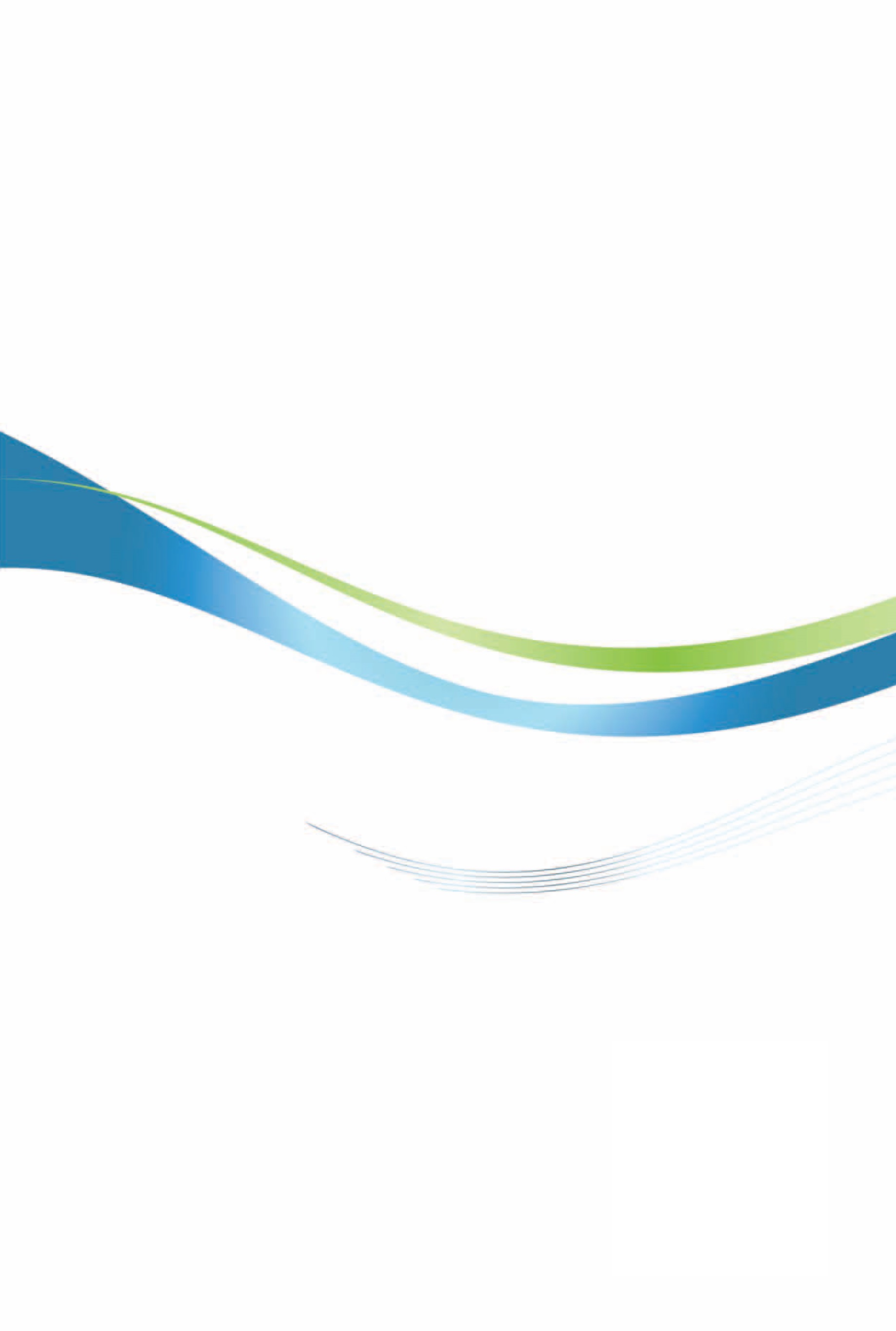 巴拿馬投資環境簡介Investment Guide to Panama經濟部投資促進司  編印感謝駐哥倫比亞代表處經濟組協助本書編撰自  然  人  文自  然  人  文地理環境位於南美洲西北地峽部分，西壤哥斯大黎加，東鄰哥倫比亞，南瀕太平洋，北臨加勒比海，素有「世界的十字路口」之稱國土面積75,517平方公里氣候熱帶氣候種族白人與印第安混血65%、非裔9.2%、白人與非裔混血6.8%、白人13%，另有阿拉伯裔、猶太裔、亞裔、印第安原住民等人口結構2022年巴拿馬人口約433萬人，估計14歲以下約28%、15-64歲約65%、65歲以上約7%教育普及程度15歲以上識字率95.41%（2018聯合國教科文組織）語言西班牙語為官方語言，政府估計15%勞工通英西雙語宗教天主教（72%）、新教（19%）、其他信仰（9%）首都及重要城市首都為巴拿馬市（Ciudad de Panamá），為全國第一大城，箇朗市（Colón）及大衛市（David）亦為巴拿馬主要城市政治體制總統制，行政、立法、司法三權分立投資主管機關Dirección Nacional de Promoción de Inversiones, Ministerio de Comercio e Industrias de Panamá（MICI）（巴拿馬商工部投資促進司）地址：Ricardo J. Alfaro Ave. Plaza Edison, 3rd floor, Panama City, Panama電話：（507）560-0687電郵：proinvexpanama@mici.gob.pa網站：http://proinvex.mici.gob.pa/經  濟  概  況經  濟  概  況幣制巴拿馬貨幣為巴爾波（Balboa），僅發行硬幣，與美元等值。巴國國內實際使用美元。國內生產毛額765億2,250萬美元（2022）經濟成長率9.5%（2022）平均國民所得17,667美元（2022）利率以巴拿馬Banco General銀行為例：活存利率：1%；一年期定存利率：2.375%個人信貸利率：6.5%至18%；車貸利率：6.75%至9%；房貸利率：最低6%；信用卡循環利率：14%至21.99%通貨膨脹率2.9%（2022）產值最高前五大產業商業、運輸倉儲通訊業、不動產服務業、建築業及金融業（2022）出口總金額41億5,700萬美元（2022）（不含箇朗自由區）主要出口產品銅、香蕉、冷藏魚、原木、魚粉、冷凍牛肉、棕櫚油、蔗糖、醫藥製劑、咖啡生豆主要出口國家中國大陸、西班牙、荷蘭、韓國、巴西、日本、美國、印度、保加利亞、菲律賓進口總金額169億7,500萬美元（2022）（不含箇朗自由區）主要進口產品汽油及柴油、醫藥製劑、小客車、通訊器具（含手機）、食物調製品、殺蟲殺菌及除草劑、筆記型電腦、玉米、塑膠容器、調製動物飼料主要進口國家美國、中國大陸、墨西哥、哥斯大黎加、哥倫比亞、西班牙、瓜地馬拉、德國、日本、巴西項目單位2020-2021產季2021-2022產季成長率（%）稻米百磅8,171,5708,350,8502.19%玉米百磅2,089,7341,995,550-9.54%樹薯百磅664,123654,250-1.48%芋頭百磅414,426412,579-0.44%馬鈴薯百磅541,198556,7552.87%洋蔥百磅371,697365,850-1.57%蕃茄百磅157,730145,954-7.46%西瓜（內銷）百磅233,783228,835-2.11%西瓜（外銷）百磅374,524376,7550.59%香蕉及煮食蕉百磅4,319,1774,255,350-1.47%鳳梨百磅2,251,5272,231,754-0.87%其他水果（柑橘、木瓜、檸檬等）噸249,967250,9500.39%咖啡百磅213,522212,4200.51%榨糖用甘蔗噸2,257,0242,236,558-0.90%棕櫚油噸256,061254,450-0.62%項目稅號2021年2022年成長率（%）冷凍牛肉020228,71927,850-0.3%魚片030410,49011,55010.1%白蝦03066,4556,5581.59%香蕉080317,80216,554-0.7%鳳梨0804151,716148,870-0.18%瓜類08077,5477,450-1.28%咖啡生豆090112,27312,8584.76%蔗糖170124,89623,575-0.53%魚粉230125,89626,1500.98%原木440333,46032,950-1.52%國家知名跨國企業臺灣長榮海運、陽明海運日本索尼、日野車、山葉發動機、旭化成、五十鈴韓國三星、樂金、大宇、現代重工中國大陸華為、中興、中遠、中國港灣工程、中國建築工程、中國鐵建美國P&G、Caterpillar、Western Union、Halliburton、Grainger、Johnson & Johnson、3M、Dell、Nike、Ralph Lauren、Payless、Mckinsey、Visa、Boeing、GE荷蘭Heineken、Philips、Unilever、Wrigley瑞士Roche、Endress+Hauser 、Nestle、Kuehne+Nagel 、TetraPak、ABB丹麥Maersk、Damco、Novo Nordisk德國Adidas、Merck Sharp & Dohme、Bauer、Grünenthal英國Diageo、Glaxo（含英屬直布羅陀、英屬維京群島）法國Total、L'ORÉAL、Michelin西班牙Telefónica巴拿馬Mercon其他（澳洲、巴西、加拿大、哥倫比亞、芬蘭、菲律賓、盧森堡、墨西哥、秘魯、新加坡、瑞典、委內瑞拉等國企業）地　　　區土地（美元\月\㎡）廠房（美元\月\㎡）Colón1.405.50France Field0.803.75Coco Solo0.803.25Coco Solito0.50--Davis0.40--費用巴京及箇朗住宅商業工業政府每月基本費6.411.511.58每月基本用水8千加侖10千加侖10千加侖10千加侖變動水費級距（每千加侖）變動水費級距（每千加侖）變動水費級距（每千加侖）變動水費級距（每千加侖）變動水費級距（每千加侖）0-100.801.151.150.8011-151.361.511.511.3616-201.511.511.511.5121-301.621.511.511.6231-501.671.511.511.6751-1001.511.511.511.67101-1501.701.701.701.70151-2001.811.811.811.81200以上1.62251.62251.62251.6225電壓分類費用EDEMETENSAEDECHI低壓BTS1（300度以下）每月基本費每度2.760.148492.230.145192.650.16202低壓BTS2（300~750度）每月基本費每度2.760.194302.230.163372.650.19044低壓BTS 3（750度以上）每月基本費每度2.760.228022.230.181192.650.22203低壓預付型每度0.156260.147560.17636低壓BTD裝置用電每月基本費尖峰值每瓩每月1萬度以下每度1~3萬度每度3~5萬度每度5萬度以上每度4.9712.60.147390.153630.165700.177514.8015.070.135130.138190.141410.144794.9618.480.122410.129640.134700.15784中壓MTD裝置用電每月基本費尖峰值每瓩每月每度12.5213.960.153678.6112.720.1178712.4217.800.12881高壓ATD裝置用電每月基本費尖峰值每瓩每月每度12.5813.350.123028.6110.480.0858812.4219.680.12975燃油類別每加侖／美元液化石油氣美元95無鉛2.328925磅8.522391無鉛2.222160磅20.4536航空煤油1.925100磅34.0894煤油1.925丁烷1.6022柴油2.152HD5級丙烷1.474C級重油1.5408目的地天數目的地天數邁阿密5天日本東京16天紐約7天臺灣22天紐奧良7天香港20天休士頓7天韓國釜山25天奧克蘭10天德國漢堡23天巴爾的摩7天英國利物浦12天名次國家別2017年2018年2019年1加拿大2,141,5371,529,3891,603,2112哥倫比亞445,913582,6741,082,5873荷蘭-25,526268,771432,6274厄瓜多28,77718,135231,2815英國-1,257,183246,158175,7986德國43,31550,239175,3657委內瑞拉94,30435,107174,6028哥斯大黎加104,420150,081154,8229牙買加31,35241,136150,13910韓國-48,85393,83599,835其他國家2,618,5892,065,02740,108總計4,176,6455,080,5524,320,376年度件數金額（千美元）1952-200052804,342200125,6502002266,68220033169,0912004055,566200500200628,9872007688,60020080888200912,0002010380,15820114121,8112012267,8852013183,7922014002015578,4352016032,5002017030,8402018122,7102019082,60020200020211 105,095 2022163,272總計861,970,904年　　度業　　別累計至2022累計至2022202220222021202120202020年　　度業　　別件數金額件數金額件數金額件數金額合計861,970,904163,2721 105,095 0 0 農林漁牧業00000 0 0 0 礦業及土石採取業3610000 0 0 0 製造業1979,683000 0 0 0     食品製造業00000 0 0 0     飲料製造業125000 0 0 0     菸草製造業00000 0 0 0     紡織業44,022000 0 0 0     成衣及服飾品製造業11,800000 0 0 0     皮革、毛皮及其製品製造業00000 0 0 0     木竹製品製造業00000 0 0 0     紙漿、紙及紙製品製造業00000 0 0 0     印刷及資料儲存媒體複製業19,757000 0 0 0     石油及煤製品製造業00000 0 0 0     化學材料製造業150000 0 0 0     化學製品製造業11,000000 0 0 0     藥品製造業00000 0 0 0     橡膠製品製造業00000 0 0 0     塑膠製品製造業35,500000 0 0 0     非金屬礦物製品製造業11,000000 0 0 0     基本金屬製造業00000 0 0 0     金屬製品製造業00000 0 0 0     電子零組件製造業00000 0 0 0     電腦、電子產品及光學製品製造業00000 0 0 0     電力設備製造業23,075000 0 0 0     機械設備製造業00000 0 0 0     汽車及其零件製造業11,800000 0 0 0     其他運輸工具製造業251,254000 0 0 0     家具製造業1400000 0 0 0     其他製造業00000 0 0 0     產業用機械設備維修及安裝業00000 0 0 0 電力及燃氣供應業00000 0 0 0 用水供應及污染整治業00000 0 0 0 營造業15,750000 2,250 0 0 批發及零售業8183,451000 0 0 0 運輸及倉儲業451,630,711163,2721 84,735 0 0 住宿及餐飲業11,100000 0 0 0 資訊及通訊傳播業110000 0 0 0 金融及保險業210,010000 0 0 0 不動產業00000 0 0 0 專業、科學及技術服務業1850000 0 0 0 支援服務業457,804000 18,110 0 0 公共行政及國防；強制性社會安全00000 0 0 0 教育服務業00000 0 0 0 醫療保健及社會工作服務業00000 0 0 0 藝術、娛樂及休閒服務業00000 0 0 0 其他服務業1925000 0 0 0 